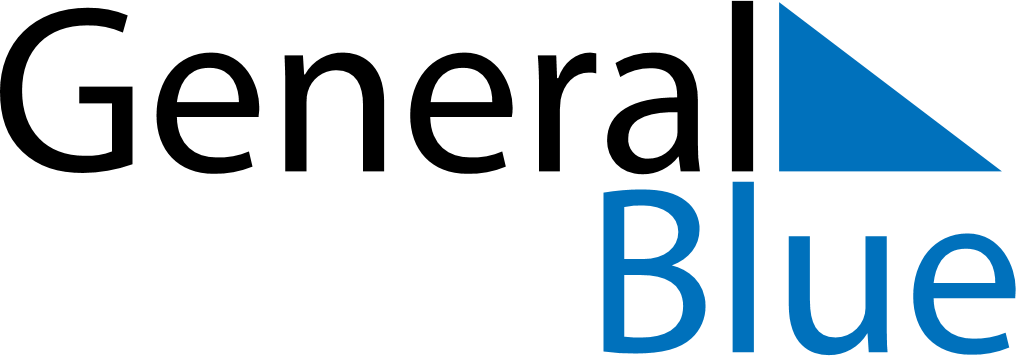 May 2026May 2026May 2026LuxembourgLuxembourgMondayTuesdayWednesdayThursdayFridaySaturdaySunday123Labour Day45678910Europe Day11121314151617Ascension Day1819202122232425262728293031Whit Monday